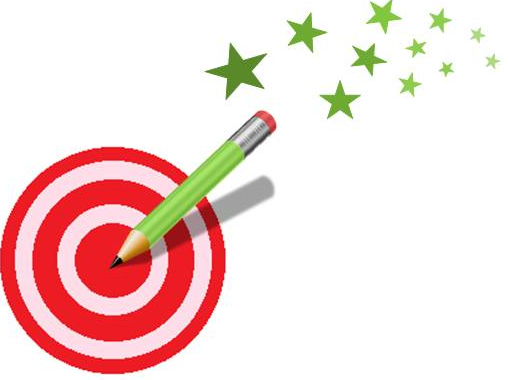 98-8=	98-90=87-7=	97-90=78-8=	88-80=82-2=	78-70=99-9=	64-60=62-2=	73-13=75-15=	81-80=92-12=	37-30=37-7=	79-19=67-7=	59-9=71-11=	96-80=65-5=	54-50=http://lewebpedagogique.com/strategiescalcul/98-8=	98-90=87-7=	97-90=78-8=	88-80=82-2=	78-70=99-9=	64-60=62-2=	73-13=75-15=	81-80=92-12=	37-30=37-7=	79-19=67-7=	59-9=71-11=	96-80=65-5=	54-50=http://lewebpedagogique.com/strategiescalcul/